«Дидактические игры в жизни дошкольников» Игра-это огромное светлое окно, Через которое в духовный мир ребенкаВливается живительный поток представлений,Понятий об окружающем миреИгра-это искра зажигающая огонек пытливости илюбознательности» В. А. Сухомлинский  Среди многообразия игр для дошкольников особое место принадлежит дидактическим играм. Эти игры направлены на решение конкретных задач обучения детей, но в то же время в них проявляется воспитательное и развивающее влияние игровой деятельности. Дидактические игры разнообразны по своему содержанию, игровому материалу, игровым действиям, познавательной деятельности. В дидактических играх дети уточняют, закрепляют, расширяют имеющиеся представления о предметах и явлениях природы, растениях и животных. Многие игры подводят детей к обобщению и классификации. Дидактические игры способствуют развитию памяти, внимания, наблюдательности, учат применять имеющиеся знания в новых условиях, активизируют разнообразные умственные процессы, обогащают словарь, способствуют воспитанию у детей умения играть вместе. В нашей группе много дидактических игр и дети всегда с удовольствием играют в них. Осенняя дидактическая игра: «Найди пару»Цель: Обучать детей устанавливать связи между предметами по смыслу.Содержание игры: Дети должны подобрать фигурки друг к другу чем-либо связанные между собой. Например, дерево и листок, так как осенью с деревьев падают листья, зонт и сапоги, когда идет дождь надо одевать сапоги и брать с собой зонт.Дети с радостью играют в дидактическую игру, с удовольствием образуют смысловые пары и объясняют, как они связаны между собой.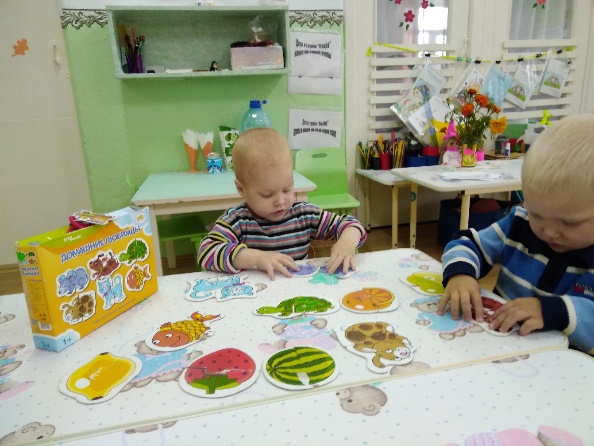 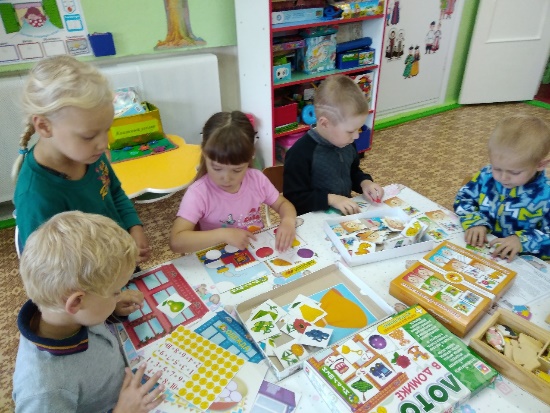 Тайщикова Кымбат Даулетжановна, воспитатель 